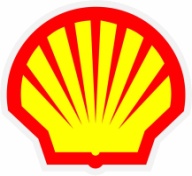 КОРПОРАТИВНЫЕ ТОПЛИВНЫЕ КАРТЫ ДОГОВОР № ПД ИНН ПОКУПАТЕЛЯ	Финансовые взаимоотношения между Сторонами регулируются данным договором-офертой. На основании этого договора и в соответствии со статьей 438 ГК РФ договор считается подписанным ПОКУПАТЕЛЕМ при оплате выписанного счета.	ООО «Петродизель» (Основной держатель карты), именуемое в дальнейшем «ПОСТАВЩИК» или «ПРОДАВЕЦ», в лице Генерального директора Дудоладова Глеба Борисовича, действующего на основании Устава с одной стороны, и _________________________________«________________» (сокращенное наименование ООО «___________»), (Держатель карты) именуемое далее «ПОКУПАТЕЛЬ», в лице Генерального директора ______________, действующего на основании ____________, с другой стороны, именуемые по тексту договора каждая по отдельности – Сторона, а совместно – Стороны, заключили настоящий договор (далее - Договор) о нижеследующем:ТЕРМИНЫ И ПОНЯТИЯ, ИСПОЛЬЗУЕМЫЕ В ДОГОВОРЕ:Карта (топливная карта) – пластиковая карта, являющаяся техническим средством для получения и учета ассортимента и количества  Товаров, Сопутствующих товаров и  Услуг на ТО,  ПОКУПАТЕЛЕМ по настоящему Договору. Карта не является платежным средством, не предназначена для получения наличных денежных средств. Правила хранения и эксплуатации Карт, размещены на сайте ПОСТАВЩИКА вместе с инструкцией по использованию Карт в виде последовательности действий по заправке транспорта на АЗС, являются обязательными для Держателя карты.Виртуальная топливная карта (Виртуальная карта) – идентификационный номер Держателя карты, который предоставляется ПОКУПАТЕЛЮ по Заявке. Держатель карты устанавливает Мобильное приложение в своем смартфоне/планшете. Виртуальная карта является основанием для отпуска Товаров, Сопутствующих товаров и оказания Услуг за безналичный расчет. Виртуальная карта не  является платежным средством, не предназначена для получения наличных денежных средств и находится в обращении на ТО, определённых Договором. Держатель карты –  ПОКУПАТЕЛЬ по Договору или его представитель (Предъявитель карты), уполномоченный ПОКУПАТЕЛЕМ на получение Товаров и Услуг по Картам и Виртуальным картам. Действия Держателя или Предъявителя Карты являются действиями ПОКУПАТЕЛЯ.Тарифная политика ПОСТАВЩИКА – порядок определения цен (тарифов) на Товары, Сопутствующие товары и Услуги, и условия оплаты устанавливаемые ПОСТАВЩИКОМ.Специальная цена – определяется из цен на Товары и Сопутствующие товары, действующих на АЗС/АЗК в момент выборки Товара или Сопутствующего товара Держателем карт, увеличенных или уменьшенных на размер процента или суммы в рублях. Лимит карты – установленное предельное ограничение по Карте или Виртуальной карте отпускаемых Товаров, Сопутствующих товаров и Услуг или их денежного эквивалента, которые Держатель карты вправе получить на ТО. ПОКУПАТЕЛЬ устанавливает Лимит карты на Карте или Виртуальной карте посредством Личного кабинетапо адресу: https://petrodiesel.ruЛичный кабинет – страница в сети Интернет по адресу: https://petrodiesel.ru, предназначеная для получения информации ПОКУПАТЕЛЕМ по Картам и Виртуальным картам, Перечню ТО, Тарифным политикам ПОСТАВЩИКА, Сопутствующим услугам, формам документов, используемым при исполнении настоящего Договора и иных действий, предусмотренных функциями Личногокабинета.Мобильное приложение– программное обеспечение, разработанное ПОСТАВЩИКОМ, которое может быть установлено в смартфоне/планшете Держателя карты на платформах iOS и Android, позволяющее идентифицировать Держателя карты при прохождении процедуры авторизации.Объекты информационной инфраструктуры – Терминалы и Процессинговая система.Оператор ТО – сотрудник ТО, производящий обслуживание по Картам и Виртуальным картам на ТО.ПИН-код – известный только ПРОДАВЦУ, ПОКУПАТЕЛЮ или Держателю Карты и не подлежащий разглашению третьим лицам персональный идентификационный код (пароль), присваиваемый Карте и Виртуальной карте для идентификации ПОКУПАТЕЛЯ при отпуске Товаров, Сопутствующих товаров, Услуг на ТО. Процессинговая система - программное обеспечение ПОСТАВЩИКА, используемое для учета Товаров, Сопутствующих товаров и Услуг.Сопутствующие товары – любые товары, реализуемые на ТО посредством использования Карт или Виртуальных карт, за исключением всех видов моторного топлива (автомобильные бензины, дизельное топливо и сжиженный газ).Терминал – электронное устройство, установленное на ТО, предназначенное для обслуживания по Картам или Виртуальным картам и производящее сбор информации по операциям по Картам и Виртуальным картам.Терминальный чек – документ (чек) выдаваемый Оператором ТО Держателю Карты при заправке автотранспортного средства (поставке Товара), отпуске Сопутствующих товаров и Услуг, содержащий информацию об операции по Карте или Виртуальной карте. Терминальный чек является информационным документом и не является кассовым чеком и первичным документом.ТО (точка обслуживания) - автозаправочная станция/автозаправочный комплекс, автомобильная газовая заправочная станция, пункт автомобильной мойки, шиномонтаж и любая другая точка обслуживания, на которой осуществляется реализация Товаров, Сопутствующих товаров и оказание Услуг Держателям карт. Товарный ограничитель – установленное ограничение отпуска определенного вида Товара/группы Товаров, Сопутствующих товаров/группы Сопутствующих товаров или Услуг/группы услуг. Товары - все виды моторного топлива (бензины, дизельное топливо, сжиженный газ (СУГ)), а также иные Сопутствующие товары, реализуемые по Договору на ТО посредством использования Карт и Виртуальныхкарт.Услуги – услуги мойки и шиномонтажа, оказываемые Держателям Карт на ТО посредством использования Карт или Виртуальных карт.1. ПРЕДМЕТДОГОВОРА1.1 ПОСТАВЩИК обязуется передавать ПОКУПАТЕЛЮ в собственность Товары, Сопутствующие товары и оказывать, либо обеспечивать оказание Услуг, Сопутствующих услуг, а ПОКУПАТЕЛЬ обязуется принимать и оплачивать Товары, Сопутствующие товары, Услуги и Сопутствующие услуги в течение всего срока действия Договора.1.2 Количество Товаров, Сопутствующих товаров и объем оказываемых Услуг определяется ПОКУПАТЕЛЕМ (Держателем карты) самостоятельно на ТО исходя из Лимитов карт и Товарных ограничителей. Количество поставленных Товаров, Сопутствующих товаров и объем оказанных Услуг и Сопутствующих услуг отражается в первичных документах (товарных накладных и актах об оказании услуг), составляемых ПОСТАВЩИКОМ.2. ПОРЯДОК ПОЛУЧЕНИЯ КАРТ И ВИРТУАЛЬНЫХ КАРТ. 2.1 Во исполнение Договора ПОСТАВЩИК обязуется подготовить для ПОКУПАТЕЛЯ Карты и передать их ПОКУПАТЕЛЮ в количестве, указанном в Заявке на изготовление Карт. 2.2 Во исполнение Договора ПОСТАВЩИК обязуется выпустить для ПОКУПАТЕЛЯ Виртуальные карты и передать номера Виртуальных карт в количестве и в соответствии с Заявками на выпуск Виртуальных Карт.2.3 Передача Карт, ПИН-кодов и номеров Виртуальных карт представителю ПОКУПАТЕЛЯ осуществляется по акту приема-передачи.2.4 В случае механического повреждения или утраты Карты ПОКУПАТЕЛЬ направляем Заявку на новую карту ПОСТАВЩИКУ.2.5 Стороны пришли к соглашению, что ПОКУПАТЕЛЬ вправе передавать Карты и Виртуальные карты третьим лицам. ПОКУПАТЕЛЬ отвечает за действия третьих лиц, использующих Карты или Виртуальные карты, как за свои собственные.2.6 Блокировка Карты или Виртуальной карты (прекращение операций по Карте или Виртуальной карте) производится ПОСТАВЩИКОМ в случае нарушения ПОКУПАТЕЛЕМ условий настоящего Договора.2.7 ПОКУПАТЕЛЬ заявляет, что любое лицо выступающее предъявителем  Карты, является уполномоченным представителем ПОКУПАТЕЛЯ. ПОСТАВЩИК, его сотрудники и Оператор ТО имеют право, но  не обязаны проводить дальнейшую проверку личности или наличия соответствующих полномочий у предъявителя Карты.2.8 Товары, Сопутствующие товары и Услуги, полученные Держателем Карты до момента блокировки (прекращение операций по Карте или Виртуальной карте) в соответствии с условиями Договора, считаются полученными ПОКУПАТЕЛЕМ и подлежат оплате в полном объеме.3. ПОРЯДОК ПОЛУЧЕНИЯ ТОВАРОВ, УСЛУГ И СОПУТСТВУЮЩИХУСЛУГ3.1 Поставка Товаров, Сопутствующих товаров, а также оказание Услуг для Держателей Карт, осуществляется на ТО, при предъявлении Карты или Виртуальной карты. Количество и вид Товаров, Сопутствующих товаров, подлежащих поставке, ПОКУПАТЕЛЬ определяет самостоятельно, исходя из Лимитов карты и Товарных ограничителей. Держатель карты вправе получать призы или подарки, в случае если их получение предусмотрено условиями акций, проводимых на ТО.3.2 Отпуск Товаров, Сопутствующих товаров и оказание Услуг Держателям Карт осуществляется только при непосредственном предъявлении Карты или Виртуальной карты и вводе Держателем карты ПИН-кода на Терминале, а также в соответствии с Инструкцией по использованию Карт размещенной в Личном кабинете и Инструкцией по использованию Виртуальной карты, размещенной в Личном кабинете.3.3 Получение ПОКУПАТЕЛЕМ Товаров, Сопутствующих товаров или оказание Услуг для Держателей карт на ТО подтверждает Терминальный чек, автоматически распечатываемый на Терминале, установленном на ТО. Терминальный чек выдается при получении Товаров, Сопутствующих товаров или Услуг на ТО лицу, предъявившему Карту или Виртуальную карту, второй экземпляр Терминального чека остается на ТО. Отсутствие у ПОКУПАТЕЛЯ Терминального чека на полученные Товары, Сопутствующие товары или Услуги не является основанием для отказа ПОКУПАТЕЛЯ от оплаты полученных Товаров, Сопутствующих товаров или Услуг, указанных в товарной накладной и акте об оказании услуг по Договору, направляемых ПОКУПАТЕЛЮ по окончанию отчетного периода. Отчетным периодом по Договору является календарный месяц, в котором осуществлялся отпуск Товаров, Сопутствующих товаров и/или оказывались Услуги по Договору.4. ПРАВА И ОБЯЗАННОСТИСТОРОН4.1 ПОСТАВЩИК В ПРАВЕ: 4.1.1 в одностороннем порядке вносить изменения и дополнения в Тарифную политику ПОСТАВЩИКА, уведомляя ПОКУПАТЕЛЯ путем размещения информации на сайте ПОСТАВЩИКА не менее чем за 3 (три) рабочих дня до момента вступления таких изменений в силу.4.1.2 остановить отпуск Товаров, оказание Услуг, Сопутствующих услуг в случае нарушения ПОКУПАТЕЛЕМ условий настоящего Договора;4.1.3 без согласования с ПОКУПАТЕЛЕМ привлекать третьих лиц для исполнения своих обязательств по настоящему Договору;4.1.4 не обслуживать Карты, имеющие загрязнения, повреждения, деформацию;ПОСТАВЩИК ОБЯЗУЕТСЯ:4.2.1 передать ПОКУПАТЕЛЮ Карты/Виртуальные карты в соответствии с Договором;4.2.2 обеспечить получение ПОКУПАТЕЛЕМ Товаров, Сопутствующих товаров и/или Услуг на ТО при предъявлении Карты или Виртуальной карты и обеспечить оказание Сопутствующих услуг, в соответствии с условиями Договора;4.2.3 в случае расторжения Договора или по письменному требованию ПОКУПАТЕЛЯ в срок не позднее 20 (двадцати) рабочих дней с момента прекращения действия Договора или получения письменного требования ПОКУПАТЕЛЯ, вернуть ПОКУПАТЕЛЮ неизрасходованные в ходе исполнения Договора денежные средства на основании подписанного акта сверки взаимных расчетов. 4.3 ПОКУПАТЕЛЬ В ПРАВЕ:4.3.1 передавать Карты, Виртуальные карты, ПИН-Коды уполномоченным ПОКУПАТЕЛЕМ лицам (Держателям Карт) для получения Товаров, Сопутствующих товаров и/или Услуг на условиях Договора;4.3.2 получать Товары и/или Сопутствующие товары и/или Услуги и/или Сопутствующие услуги на сумму, не превышающую сумму платежа, перечисленного ПОКУПАТЕЛЕМ ПОСТАВЩИКУ, с учетом порядка, установленного п.3.1., 5.7. Договора;4.4 ПОКУПАТЕЛЬ ОБЯЗУЕТСЯ:4.4.1 С целью своевременного исполнения финансовых условий Договора самостоятельно осуществлять контроль за наличием денежных средств на счете ПОКУПАТЕЛЯ при помощи Личного кабинета. Самостоятельно контролировать баланс счета Договора,  настройки  профиля ПОКУПАТЕЛЯ и ограничителей карт в личном кабинете. 4.4.2 В случае возникновения у ПОКУПАТЕЛЯ задолженности по оплате Товара в результате невыполнения ПОКУПАТЕЛЕМ  финансовых условий настоящего Договора либо в иных случаях, ПОКУПАТЕЛЬ гарантирует погашение суммы возникшей задолженности в течение 3 (Трех) дней от даты ее возникновения.4.4.3 В случае если в результате использования системы обслуживания Клиентов АЗС «Постоплата», ПОКУПАТЕЛЮ будет передан Товар или оказана услуга, возврат которых станет невозможен, и при этом оплата Товара (услуги) путем применения карты также станет невозможной (отсутствие необходимых денежных средств на счете ПОКУПАТЕЛЯ, блокировка карты и т.д.),  Держатель карты  обязан оплатить приобретенный Товар или услугу без использования расчетов с использованием Карты (наличным или безналичным путем). При этом оплаченный Товар (услуга) не будет рассматриваться как приобретенный в рамках настоящего договора и будет считаться приобретенным по разовой розничной сделке на обычных условиях, установленных в Торговой точке.4.4.4 В случае невозможности оплатить полученный товар, каким либо иным средством оплаты кроме топливной карты Держатель карты  обязан  подтвердить на АЗС владение данной топливной картой путем ввода ПИН-кода на терминальном устройстве и  представить Торговой точке расписку с обязательством оплатить приобретенный Товар путем перечисления денежных средств ПРОДАВЦУ в рамках настоящего договора.4.4.5 ПРОДАВЕЦ направляет полученную расписку на электронный адрес ПОКУПАТЕЛЯ. В случае отсутствия возражений со стороны ПОКУПАТЕЛЯ до конца отчетного периода, Товар, переданный ПОКУПАТЕЛЮ с предоставлением расписки считается принятым и подлежит оплате.4.4.6 В случае расторжения Договора в течение 10 (десяти) рабочих дней с момента прекращения действия Договора, произвести все взаиморасчеты с ПОСТАВЩИКОМ;4.4.7 В случае расторжения Договора в течение 10 (десяти) рабочих дней с момента прекращения действия Договора, осуществить возврат ранее выданных карт ПОКУПАТЕЛЮ, возврат Карт подтверждается актом приема-передачи Карт;5. ПОРЯДОК РАСЧЕТОВ И СТОИМОСТЬ ТОВАРОВ ИУСЛУГ5.1 Расчеты по договору производятся в безналичной форме в российских рублях. Возврат денежных средств производится в российских рублях на основании письменного распоряжения ПОКУПАТЕЛЯ на основании подписанного Сторонами акта сверки взаиморасчетов. Взимаемые банками-корреспондентами комиссии с сумм валютных платежей производятся за счет ПОКУПАТЕЛЯ. 5.2 ПОКУПАТЕЛЬ перечисляет на расчетный счет ПРОДАВЦА денежные средства в качестве предоплаты (авансовый платеж) если иное не согласованно дополнительным  соглашением Сторон. ПОКУПАТЕЛЬ осуществляет перечисление первого авансового платежа в размере десятикратной суточной потребности ПОКУПАТЕЛЯ. Размер суточной потребности определяется ПОКУПАТЕЛЕМ самостоятельно.5.3 ПОКУПАТЕЛЬ обязан в платежных поручениях на оплату Товара в графе «Назначение платежа» указывать номер настоящего договора, присвоенный ПРОДАВЦОМ, в противном случае последний не несет никакой ответственности за несвоевременное зачисление денежных средств на Счет  Договора ПОКУПАТЕЛЯ.5.4 Цена на Товары, Сопутствующие товары и Услуги, получаемые Держателями Карт на ТО, соответствует их цене за наличный расчет, установленной на ТО на момент получения Товаров, Сопутствующих товаров и Услуг Держателями карт. При этом ПОСТАВЩИК оставляет за собой право устанавливать для ПОКУПАТЕЛЯ специальную цену (Приложение №1 к Договору), в случае если установление Специальной цены предусмотрено Тарифной политикой ПОСТАВЩИКА. 5.5 Цена на Товары, Сопутствующие товары и Услуги в зависимости от ТО может быть с НДС или без НДС, о чем указано в Перечне ТО.5.6 Стоимость и порядок оказываемых Сопутствующих услуг, указывается в Личном кабинете.5.7 Поставка Товаров, Сопутствующих товаров, и оказание Услуг и Сопутствующих услуг ПОСТАВЩИКОМ осуществляется на условиях 100% предварительной оплаты ПОКУПАТЕЛЕМ, если иные условия не согласованны Сторонами в Приложении к Договору. Оплата по настоящему Договору осуществляется ПОКУПАТЕЛЕМ лично. Оплата от третьих лиц по настоящему Договору ПОСТАВЩИКОМ принимается только с акцептированным сопроводительным письмом от ПОКУПАТЕЛЯ.5.8 Обязательство ПОКУПАТЕЛЯ по оплате считается выполненным с момента зачисления денежных средств на расчетный счет ПОСТАВЩИКА. ПОСТАВЩИК распределяет денежные средства, полученные от ПОКУПАТЕЛЯ, в Процессинговой системе на следующий рабочий день с момента зачисления денежных средств на расчетный счет ПОСТАВЩИКА.ПРЕДОСТАВЛЕНИЕ ТОВАРНОГО КРЕДИТА.6.1  По Договору ПРОДАВЕЦ по заявке ПОКУПАТЕЛЯ, на свое усмотрение, предоставляет ему возможность получать Товар и услуги на АЗС с отсрочкой оплаты. 6.2 Сумма товарного кредита согласовывается Сторонами в размере определенного ПРОДАВЦОМ лимита в виде % (процентов)  от общей стоимости топлива, приобретенного ПОКУПАТЕЛЕМ по топливным картам в предыдущем месяце.6.3 Проценты на пользование товарным кредитом не начисляются.6.4 Максимальный срок погашения безвозмездного товарного кредита составляет 15 (Пятнадцать) календарных дней. 6.5 Все поступления на Счет договора Клиента идут в первую очередь на погашение возникшей задолженности по кредиту.6.6 Рассмотрение возможности и принятия решения на предоставление товарного кредита осуществляется на основании оформленной ПОКУПАТЕЛЕМ Заявки, отправленной с сайта www.petrodiesel.ru и сопроводительного гарантийного письма.6.7 Чтобы получить  Товарный кредит необходимо:-Отправить заполненную Заявку через раздел "Кредит" на сайте www.petrodiesel.ru. -Распечатать и подписать заявку в виде Гарантийного письма.-Отправить Гарантийное письмо в сканированном виде в адрес Поставщика и известить по телефону 8-812-777-05-45 об этом закрепленного за ПОКУПАТЕЛЕМ специалиста.7. КАЧЕСТВО ТОВАРОВ, СОПУТСТВУЮЩИХ ТОВАРОВ ИУСЛУГ7.1 Качество Товаров (все виды моторного топлива) должно соответствовать ГОСТам, ТУ, техническим регламентам на данный вид Товаров и подтверждаться сертификатом качества, выданным заводом–производителем и находящимся наТО.7.2 Качество Сопутствующих товаров должно соответствовать сертификату качества, выданному заводом-производителем и ГОСТам и ТУ на данный видтоваров.7.3 Претензии по качеству Товаров (все виды моторного топлива) принимаются ПОСТАВЩИКОМ только при условии соблюдения ПОКУПАТЕЛЕМ Договора, а также при наличии:Терминального чекаТО;подтверждения факта ненадлежащего качества Товаров Актом экспертизы независимой экспертной организации, лаборатория которой аккредитована при Федеральном Агентстве по техническому регулированию и метрологии (ранее - Госстандарте России) или ином органе, в соответствии с законодательством страны, в которой был произведен отпуск Товаров (все виды моторноготоплива).7.4 Экспертная организация проводит отбор арбитражных проб Товаров на ТО, которая произвела отпуск Товаров ПОКУПАТЕЛЮ по правилам ГОСТ 2517-2012 (нефтепродукты) / ГОСТ 14921-78 (газ) либо по правилам страны, в которой произведен отпуск Товаров (все виды моторноготоплива).8. ОТВЕТСТВЕННОСТЬ СТОРОН8.1 За неисполнение или ненадлежащее исполнение своих обязанностей по Договору Стороны несут ответственность в соответствии с действующим законодательством Российской Федерации. ПОСТАВЩИК не возмещает какие-либо убытки, возникшие у ПОКУПАТЕЛЯ в рамках исполнения настоящего Договора.8.2 Уплата штрафа, предусмотренного законодательством РФ и/или Договором за нарушение любого обязательства, вытекающего из Договора, не освобождает Стороны от исполнения такого обязательства в натуре, а также от возмещения убытков, причиненных нарушением такого обязательства, в полном объеме.8.3 В случае возникновения задолженности ПОКУПАТЕЛЯ по оплате Товаров, Сопутствующих товаров, Услуг, Сопутствующих услуг ПОСТАВЩИК имеет право взыскать с ПОКУПАТЕЛЯ штрафную неустойку в размере 0,5 % (ноль целых пять десятых процента) от суммы, подлежащей к оплате, за каждый день просрочки.8.4 Оплата пени, штрафов и неустоек по настоящему Договору производится только после признания Стороной претензии, направленной другой Стороной, либо по решению арбитражного суда.9. ФОРС-МАЖОРНЫЕОБСТОЯТЕЛЬСТВА9.1 Стороны освобождаются от ответственности за частичное или полное неисполнение обязательств по Договору, если таковые явились следствием действия обстоятельств непреодолимой силы, возникших после заключения Договора, объективно препятствующих полному или частичному выполнению сторонами своих обязательств по Договору. Срок исполнения Сторонами договорных обязательств отодвигается соразмерно времени действия таких обстоятельств и их последствий.10. СРОК ДЕЙСТВИЯ ДОГОВОРА, ПОРЯДОК РАСТОРЖЕНИЯДОГОВОРА10.1 Договор вступает в силу и становится обязательным для Сторон с момента подписания двух идентичных экземпляров Договора обеими Сторонами и действует до «31» декабря 2022 года включительно, а в части расчетов – до полного выполнения Сторонами принятых на себя обязательств.10.2 По истечении срока, установленного в пункте 10.1 Договора, Договор считается продленным на каждый последующий календарный год, если ни одна из Сторон не изъявила желания о прекращении его действия и письменно не известила об этом другую Сторону за 14 (четырнадцать) календарных дней до начала следующего календарного года.10.3 В случае не исполнения ПОКУПАТЕЛЕМ обязательств, предусмотренных пунктамии/или 3 и/или 8 настоящего Договора или иных обязательств по Договору, по инициативе ПОСТАВЩИКА Договор подлежит расторжению в одностороннем внесудебном порядке.11. АНТИКОРРУПЦИОННЫЕУСЛОВИЯ11.1 При исполнении своих обязательств по настоящему Договору, Стороны, их аффилированные лица, работники или посредники не выплачивают, не предлагают выплатить и не разрешают выплату каких-либо денежных средств или ценностей, прямо или косвенно, любым лицам, для оказания влияния на действия или решения этих лиц с целью получить какие- либо неправомерные преимущества или иные неправомерные цели.12. ЗАКЛЮЧИТЕЛЬНЫЕПОЛОЖЕНИЯ12.1 Все предусмотренные Договором заявления, уведомления и отчетные документы, отправляются Сторонами любым из доступных способов:электронной почтой на электронные адреса, указанные в Договоре и считаются полученными в дату автоматического подтверждения получения электронного сообщения;почтовыми отправлениями по адресам, указанным в Договоре и считаются полученными в дату почтового штемпеля на подтверждении о доставке;вручаются под расписку уполномоченному представителю Стороны-получателя и считаются полученными в дату получения уполномоченным представителем Стороны- получателя.12.2  В случае возникновения споров по Договору Стороны принимают все меры для решения их путем переговоров и направлений претензий. Срок ответа на претензию не должен превышать 5 (пяти) рабочих дней. При невозможности решения споров и разногласий путем переговоров Стороны вправе обратиться в Арбитражный суд города Санкт-Петербурга и Ленинградской области.12.3  Все изменения и дополнения настоящего Договора действительны только при условии их составления в письменной форме и подписания уполномоченными представителями обеих Сторон.12.4  Договор составлен в двух экземплярах, имеющих одинаковую юридическую силу, по одному для каждой из Сторон.13. АДРЕСА И РЕКВИЗИТЫ СТОРОН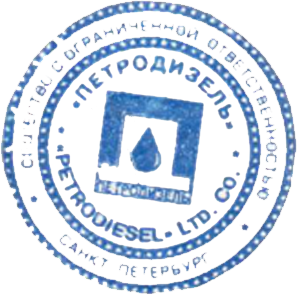 Приложение № 1 к Договору № ПД  ИНН ПОКУПАТЕЛЯот «__» ____________202_ г ФОРМААкт приемки – передачи № 01от «___»________202_г.1. ПОКУПАТЕЛЬ (полное наименование): Общество с ограниченной ответственностью « »   2. ПОКУПАТЕЛЬ (краткое наименование): ООО  «           »    3. ИНН ПОКУПАТЕЛЯ:4. Для получения Товара в Торговых точках, ПОКУПАТЕЛЬ  просит ПРОДАВЦА произвести выпуск карт в количестве     шт.	5. ПОКУПАТЕЛЬ  устанавливает следующие ограничители для  выдаваемых Карт:6. ПОКУПАТЕЛЬ назначает Ответственное лицо по Договору с ПРОДАВЦОМ:Ф.И.О.:Тел.:e-mail:7. Адрес передачи-приемки карт: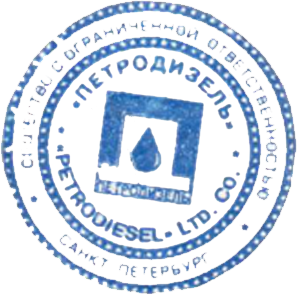 г. Санкт-Петербург«___»____________202_гООО «Петродизель»ООО Адрес местонахождения: 197341, Санкт- Петербург,  Коломяжский проспект, дом № 33, литер А, офис 504Адрес местонахождения:Почтовый адрес: 197341, Санкт- Петербург,  Коломяжский проспект, дом № 33, литер А, офис 504Почтовый адрес: ___ОГРН 1067847290950ОГРНИНН/КПП 7806331716/ 781401001ИНН/КПП р/с № 40702810255070003813к/с № к/с № 30101810500000000653р/с № Банк: Северо-Западный банк ПАО Сбербанк в г.Санкт-ПетербургБанк: БИК 044030653БИК Тел.: +78127770545Тел.: E-mail: petrodiesel@yandex.ruE-mail:  от ПОСТАВЩИКА:Генеральный директор ООО «Петродизель»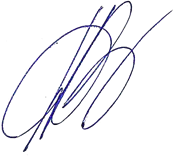 	/Дудоладов Г. Б./ м.п.от ПОКУПАТЕЛЯ:_____________________________________________________________________________/_________/м.п.№ п/п№ карты (тип) ШеллПИН-кодВид топливаКоличествоРублиили литры1 сутки1 год  Товар передал:Генеральный директор ООО «Петродизель»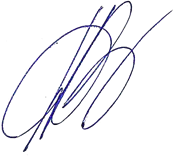 	/Дудоладов Г. Б./ м.п.Товар принял:_____________________________________________________________________, м.п.